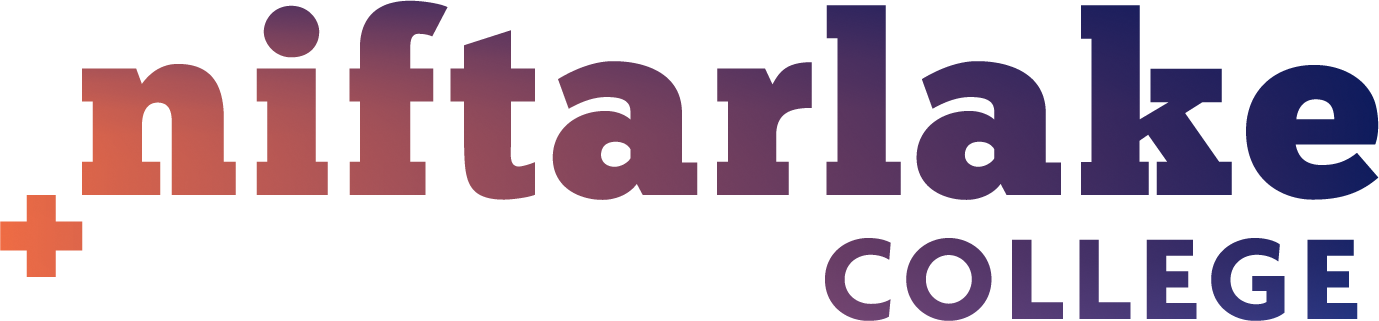 Voorlopige notulen MR-vergadering 
maandag 2 oktober 2023, 19:00 uur 

Aanwezig: 
PMR: Jasper Haenen, Oscar van Son, Myrthe Doeve, Lisa Bakker, Nina van Asselt, Guus Dreu, 
Oudergeleding: Leonie Oude Essink
Leerlinggeleding: Alexander van den Tempel, Andy Kalkhoven, Jesse Meijer
Schoolleiding: Waarnemend rector, afdelingsleider vwo 

Afwezig met kennisgeving: Jorijn Tragter, Ady HoitinkEindtijd: 20:21Actiepunten
1.OpeningNina van Asselt is de vanaf deze vergadering de secretaris.1 min2. Vaststellen notulen vorige vergadering
Actiepunten:
- Vergoeding MR voor leerlingen en ouders. Staat op de agenda van vandaag en is na vandaag rond.
- Vergaderagenda: is rondgestuurd en kan van de lijst. 
- Workshop AOB: heeft plaatsgevonden op 30 augustus.
- Uitzoeken opties Magister: de vraag was of we per leerling konden kiezen of zij hun cijfers wel of niet tijdens de toetsweek in kunnen zien in Magister. Het antwoord hierop is nee. Of alle leerlingen kunnen het inzien, of allemaal niet. - Bericht kleding weekbericht: is rond, wordt geplaatst in het weekbericht van week 41. 
- Uitzoeken T&T in MH1. Het klopt dat het PTO-boekje bij T&T in MH1 leeg is. Dit onderdeel wordt niet meer aangeboden in de carrousel in het eerste leerjaar; pas in jaar twee vormt het een onderdeel van de carrousel. 5 min3.Mededelingen diverse gremia 

Leerlinggeleding: 
- De leerlingenraad is een feit! Er is toestemming van het MT. Volgende week gaat de leerlinggeleding met de rector in gesprek over oa de rechtspositie van de leerlingenraad binnen de school. Ook wordt besproken wie vanuit het personeel/de schoolleiding het aanspreekpunt wordt van de leerlingenraad.
- De leerlinggeleding heeft zich ingeschreven voor een training van LAKS. 

Oudergeleding: 
geen Personeel: 
- Registratie en verwerken van het flexrooster is een monsterklus. - Er is frustratie bij degenen die de uren moeten verwerken: ook nog nu de receptionisten al bijspringen. 
- Geen zeep op toiletten. Wordt deze week aangevuld.
- Verschillende MR-leden hebben zich ingeschreven voor het WMS-congres in november. GMR:
- Dinsdag 3 oktober is er weer een vergadering. Nieuwsgierig naar de gezamenlijke aanpak van de werkdrukverlagende middelen. 
Ook is er een nieuwe voorzitter gekozen. Schoolleiding: 
- Het schoolplan is te vinden op de website van het Niftarlake, onder het kopje ‘verantwoording’. 10 min4.Concretisering evaluatieplan, n.b.:

- FlexroosterPortefeuillehouder flexrooster geeft een update:

Start schooljaar 
Begin van het schooljaar is er een zogenaamde band gezet op het midden van de dag, met als doel dat leerlingen gerichter kiezen. Aan de randen van de dag wordt gemakzuchtig gekozen door leerlingen. 
Na twee weken, kwamen we tot de conclusie dat deze band in de praktijk lastig werkt. Er zijn veel tussenuren, want er zijn heel veel docenten en lokalen nodig op die specifieke uren.
Er zijn nu meer huiswerkuren op de band geplaatst (want meer capaciteit) en er zijn wat extra ruimtes binnen de school gecreëerd. 
De roostermaker is weer bezig met aanpassingen en verdere verfijning van dit alles. 
Leerling heeft nu drie keer per week een tussenuur op de band. Dit waren eerst vier of vijf uren. Dat scheelt tussenuren. 

OOP
OOP moest vandaag (=2 oktober) nog 500 uur bijboeken voor leerlingen die zich onvoldoende hadden ingeschreven voor flexuren. Dit gebeurt op leerlingniveau en is erg arbeidsintensief. 
Soms is je niet inschrijven voor een flexuur ‘voordeliger’ dan een flexuur inplannen dat niet fijn in je rooster past (twee tussenuren wachten, of twee uur inhalen voor een gemist flexuur). Enorme klus voor het OOP, nabellen, inplannen, verzuim. De grens is bereikt, of al overschreven. Receptie springt bij.  Controle 
Er is gecontroleerd bij alle collega’s of ze het juiste aantal flexuren draaien. Dat moet na de herfstvakantie helemaal kloppen. Afrondingen gebeuren in het voordeel van de docent. 

Knelpunten 
- Het huidige flexrooster zorgt voor behoorlijk wat tussenuren voor leerlingen.
- Tijdens de flexband in de brugklas is er extra surveillance nodig in de aula in verband met de grote hoeveelheid leerlingen met een tussenuur.
- Wanneer personeel ziek is heeft dat gevolgen voor een paar weken vooruit. Het remt de flexibiliteit om het rooster snel aan te passen. 

Evaluatie Na de herfstvakantie evaluatie uit naar het personeel. Wat gaat er goed? Wat gaat er niet goed?  
De ‘upgrade’ naar plusuren is wellicht nog te vroeg, eerst moet de basis staan, anders hangt hier iets negatiefs aan. MT en roostermaker zegt: eerst zo goed mogelijk doen wat we doen, dat evalueren dan eventueel pas door naar plusuren.  
Enquête in twee delen: terugkijken, hoe is het ontstaan? Vooruit: wat willen we in de toekomst? Duidelijk de vragen stellen. 

De vraag over lestijd hoort hier ook bij. Waar worden we blij van?
MR: zorgen dat er in schooljaar 24-25 opeens een andere lestijd zou zijn, dat heeft altijd consequenties voor de lessentabel en dus soms voor de aanstelling van collega’s. 
SL: Er is geen reden tot bezuiniging. De enige optie die we zouden kunnen overwegen op korte termijn (dus komend schooljaar) is terug naar een 50-minutenrooster, aangezien de aanstelling van de docenten en de lessentabel daarop gebaseerd zijn. 
Enquête wordt met de werkgroep opgesteld, komt langs de MR en het MT. 
Ruim voor het eind van het schooljaar (streven voor de voorjaarsvakantie) moet duidelijk zijn hoe we schooljaar 24-25 inrichten.Planning komt voor de herfstvakantie naar de MR.Conclusie: we moeten terug naar het doel, namelijk flexibelere roostering, meer bewegingsvrijheid, meer autonomie bij de leerlingen. 
We komen in een paradox: een meer gestructureerd flexrooster zorgt voor minder flexibiliteit. 
Leerlingen schrijven zich vooralsnog pragmatisch in. Het valt niet meer allemaal bij te houden, met name door OOP.

Aanpassingen
Stof tot nadenken: is de band op de dag wel een goed idee? 
Nu tijdens het jaar terugdraaien naar flexuren aan de randen is geen optie, dan zou er een heel nieuw rooster gemaakt moeten worden, dat is geen realistische vraag aan de roostermaker. 
 
Samengevat
We voelen dat het niet helemaal gaat zoals we willen, maar wat kunnen we nog doen om er wel een succes van te maken?


- iPadgebruik
SL: De kamerbrief dwingt ons om na te denken over het gebruik van de iPad. Er wordt nu gekeken naar een oplossing voor Apple Classroom (dat werkt vooralsnog niet op de huidige MacBooks van docenten). Uitgevraagd bij ICT: 10 oktober komt ICT bij het MT een evaluatie geven over iPadgebruik (bijvoorbeeld een ban op bepaalde apps/sites). 1 januari echt een stap vooruit maken. 

Advies over iPads en telefoons wordt één advies. 
Streven is dat de device zodra de leerling op school is, in beheer is van school (dus bijvoorbeeld apps blokkeren, meekijken via Apple Classroom etc).
Er is een werkgroep telefoongebruik opgericht, zij zijn bezig met het maken van een enquête voor oa het personeel. 20 min5.Voortgang werving nieuwe rector / opstart van het schooljaarNaar aanleiding van de bijeenkomsten met personeel en MT is er een definitief profiel opgesteld. De vacature staat nu een kleine week online. 
Er zou nog een gesprek plaatsvinden met de stichting en de MR, dit is niet gebeurd. Het proces is daarmee volgens de MR niet naar behoren verlopen. 
Er wordt een appel gedaan op de waarnemend rector om een extra personeelslid toe te voegen aan de BAC. Dit zorgt voor een ongemakkelijk gevoel bij zowel de MR als de waarnemend rector. Procedureafspraken zijn niet nagekomen. 
De PMR zoekt contact met de stichting om dit aan te kaarten. Ter informatie10 min6.De voorlopige examenresultaten 2022-2023
We missen context. Wat gebeurt hiermee? Wat is de analyse hierop? We schuiven dit punt door naar de volgende vergadering, om dan als stuk een analyse te hebben ontvangen om te weten hoe wij deze resultaten moeten interpreteren/wat de actiepunten zijn. Ter informatie5 min7.De rapportage cameratoezicht 2022-2023
Gezien. Ter info: er zijn geen heimelijke camera’s aanwezig op het Niftarlake.Ter informatie5 min8.Toekenning subsidie SCORE (praktische component havo)
Subsidie zit in fte’s, scholing en activiteiten (bijvoorbeeld inhuren van experts). De subsidie is geoormerkt. Ter informatie5 min9.Regeling vergoeding MR leden Niftarlake College.
Vergoeding van de GMR is verhoogd van €25 naar €30. 
Met toevoeging: “De MR-vergoeding is gelijk aan de vergoeding van de GMR-vergoeding” en “De vergoeding wordt aan het eind van het schooljaar uitgekeerd” gaat de MR akkoord met de regeling van de vergoeding. Ter instemming volledige MRMet genoemde aanpassingen unaniem akkoord.10 min10. Vrijwillige ouderbijdrage: update aanpassingen
Dit schooljaar wordt er nog geen rekening gehouden met de aangepaste regels over de vrijwillige ouderbijdrage. Er gaan geluiden dat scholen van plan zijn om de ouderbijdrage helemaal af te schaffen. 
Er moeten dan scherpe keuzes gemaakt worden in het onderwijsaanbod. Wet- en regelgeving blijven hierin leidend.
Het Niftarlake wacht een richtlijn vanuit de stichting af.  10 min11.Afsluitingwie onderwerpactievoor wanneer1rectorEvaluatie carrousel Wanneer deze evaluatie geweest is, verslag delen met de MR.Wanneer de nieuwe leerweg staat, in combinatie met de uitvoering daarvan.2SONHAEOpstellen MR-reglementEr is hierover een afspraak gemaakt met de staffunctionaris directieOpzet maken. In navolging proces GMR.Volgende vergadering3rectorFlexuren en onderwijstijdKennis delen naar collega’s en ouders over hoe de inspectie kijkt naar aangeboden flexuren binnen onderwijstijdVolgende vergadering4rectorUitslag CITO brugklasUitzoeken waarom de uitslag zo lang op zich laat wachtenVolgende vergadering5rectorExamenresultaten Analyse/begeleidend schrijven bij de examenresultaten13 november (mee met de stukken voor de volgende vergadering)6ASESCOREUitvraag doen bij betrokkenen SCORE om de stand van zaken te delen met de MR13 november (mee met de stukken voor de volgende vergadering)7Portefeuillehouder flexroosterEvaluatieplan flexroosterPlanning evaluatie flexrooster delen met de MRVoor de herfstvakantie 8BAKWervingsprocedure rectorContact opnemen met de stichting om een zuiver verloop van de procedure te waarborgen.Week 40